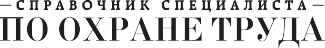 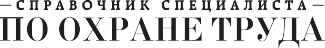 Обеспечьте безопасные условия для оказания первой помощи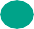 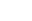 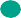 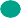 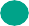 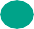 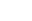 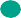 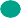 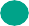 Попросите окружающих вызвать скорую помощьНОМЕР: 112Определите место кровотеченияГОЛОВА Плотно прижмите к ране стерильную салфетку. Удерживайте ее пальцами до остановки кровотеченияНаложите стерильную повязкуВызовите скорую, если некому было вызвать раньшеПриложите холод к головеВнимание:при ранении глазного яблока не делайте никаких манипуляций в этой областиГРУДЬНаложите давящую герметичную стерильную повязкуВызовите скорую, если некому было вызвать раньшеПриложите ледЕсли в ране есть инородный предмет, не извлекайте его, а зафиксируйте между двумя скатками бинта, прикрепите их лейкопластыремили скотчем к кожеВнимание:поражение грудной клетки угрожает жизни пострадавшего, оказывайте ему помощьв первую очередьЖИВОТНаложите на рану влажную стерильную повязкуВыпавшие внутренние органы закройте влажными стерильными салфеткамиЗафиксируйте салфетками или бинтом инородный предмет, если он есть в ранеВызовите скорую, если некому было вызвать раньшеПоложите холод поверх повязкиСогните ноги в коленяхи расстегните поясной ременьВнимание:запрещено вправлять в рану выпавшие внутренние органы, извлекать из раныКОНЕЧНОСТИ  		инородный предметАЛАЯ ПУЛЬСИРУЮЩАЯ СТРУЯ, КРОВЬ БЫСТРО ВЫТЕКАЕТ Артериальное кровотечениеНаложите жгутПорядок действий:Подведите жгут под конечность на 5 см выше места раненияПодложите под жгут подкладку в области артерииТуго затяните первый виток жгута и убедитесь, что кровотечение из раны прекратилосьНаложите последующие витки жгута с меньшим усилиемВложите под жгут записку с точным временем наложенияВызовите скорую, если некому было вызвать раньшеВнимание:не накладывайте жгут на голое тело. Если скорая помощь не приедет через час, ослабьте жгут на 30 секунд и снова затянитеБОЛЬШОЕ КОЛИЧЕСТВО ТЕМНОЙ КРОВИ, ВЫТЕКАЕТ БЕЗ ПУЛЬСАЦИИ Венозное кровотечениеНаложите давящую повязку на рану и ниже раныПридайте конечности возвышенное положениеПриложите холодЕсли кровотечение не остановится, наложите жгут ниже места раненияВызовите скорую, если некому было вызвать раньше